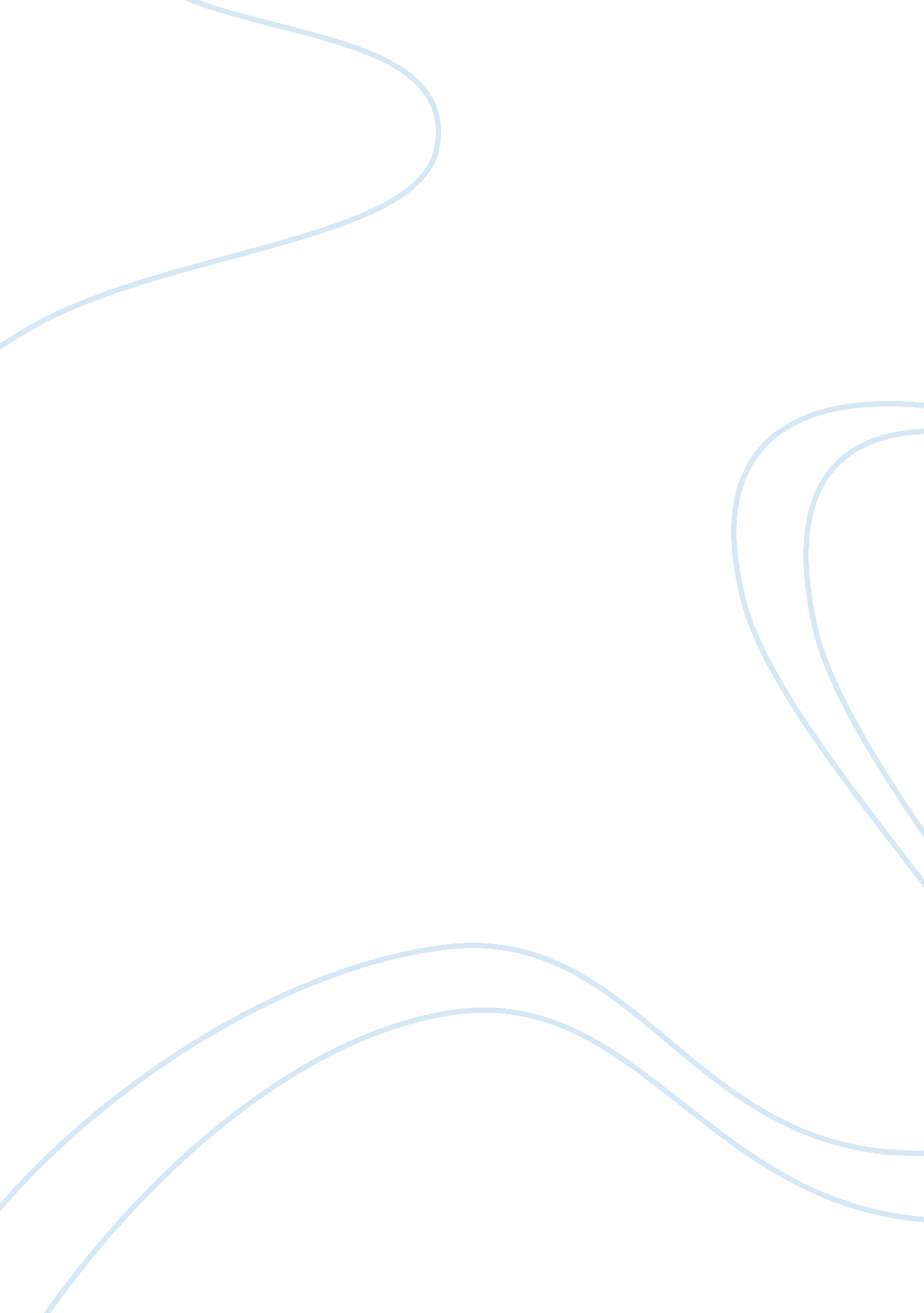 Political science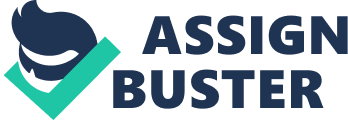 Political Science Affiliation Political Science Scientific theory refers to a summarized hypothesis or a collection of hypothesis that have been backed up with more than one tests, in cases where there is ample evidence to support a hypothesis, it graduates to being referred to as a theory in the scientific method and thus can be termed as a legit representation of a phenomenon. Political science is termed as a science by definition, however, it is practically a science due to the fact that is comprised of two segments , carrying out of investigations via the application of scientific techniques and the learning of political systems plus the fundamentals thereof. In addition, there is science in political science especially in the field of theory that basically relies on normative valuations of the politics, the involved techniques and the theories that depend on normative analysis of political procedures and the possible consequences. In political science, most of the work entails quantitative and qualitative study of any representations or statistics from experimental sources. Political science tries to analyze the political processes, philosophies and actors as being both a science and an art. Therefore political science is a social science that is apprehensive with the general society as well as the behaviors of human beings (Kevin, 2012). 
The scientific way that produces theories in political science entails five myths that that are administered, 
Political science is a study of politics 
Political science is scientific 
Political science can be studied as a separate filed form areas such as history, psychology, sociology or economy 
The myth that the situation in our self-governing capitalist society is politically impartial, this implies that it is accessible as a set of institutes and mechanisms to of any kind group earns an election. 
Political science, as a field is the reason for developments of the root of democracy. 
The age of Reason (Enlightenment) was accompanied with the people considering that the cognitive ability of men would perhaps lead them to peace, safety, an upright government and perfect society. The age of Reason had a primary role exposing the insufficiencies of the current government. Though, there was a variance in viewpoint in the issue modern organizations. Some people were in favor of the authoritarian system of governing, whereas others contrasted the State. The followers of an authoritarian state and the public had no idea that men are logically reasonable and good enough allowing them to be reliable in the achievement of an impulsive collaboration (Kevin, 2012). 
A strong theory is one that can be proven wrong, this is because theories can be proven wrong via the use of facts that are contrary in a credible manner. Researchers continue to carry out various researches, for this reason a good theory is one that researchers will try to come up with new evidence that tries to question it. A good instance is in the theory of gravity, if a researcher can proof wit that credible evidence that a dropped fruit moves in an upward movement with no external force instead of being pulled down the gravity force, then the theory becomes questionable. In addition, it is very hard to proof a theory to be completely right as one has to provide credible facts and evidence. However, when a theory is proved right, very many researchers try to disapprove it with futile results. Therefore, a strong theory is one that can be proven wrong. 
References 
Kevin, A. (2012). A Model Discipline: Political Science and the Logic of Representations. London: Diane Publishers 
http://www. sendspace. com/file/ncgnl7 